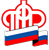 Государственное Учреждение - Управление Пенсионного фондаРоссийской Федерации в Россошанском районе Воронежской области(межрайонное)__________________________________________________________________Россиянам без прописки социальная пенсия назначается по месту фактического проживания	Государственное учреждение - Управление Пенсионного фонда Российской Федерации в Россошанском районе Воронежской области (межрайонное) информирует, о том, что граждане России, у которых нет зарегистрированного места жительства, могут назначить социальную пенсию по месту фактического проживания. Соответствующие поправки в правила оформления пенсии по государственному обеспечению вступили в силу в марте. Отныне подтвердить проживание в России для назначения социальной пенсии можно личным заявлением в Управление ПФР  документами, выданными организациями социального обслуживания, исправительными учреждениями и образовательными организациями, в которых находится человек.Одним из обязательных условий для назначения социальной пенсии является постоянное проживание на территории России. До вступления в силу поправок постоянное проживание подтверждалось только паспортом с отметкой о регистрации по месту жительства, временным удостоверением личности или свидетельством МВД о регистрации по месту жительства. Чтобы реализовать право на пенсионное обеспечение для граждан, не имеющих регистрации, Пенсионный фонд ранее выносил решения о назначении социальной пенсии, в случае если человек был зарегистрирован по месту пребывания в социальных, медицинских и исправительных учреждениях.Теперь пенсионерам, не имеющим регистрации, для получения социальной пенсии необходимо один раз в год подтверждать постоянное проживание в России посредством личного заявления в ПФР. Подтверждение не требуется, если пенсия доставляется на дом. Аналогично заявление не понадобится, если пенсионер находится в медучреждении, исправительной или образовательной организации, что, например, актуально для детей-сирот и детей, оставшихся без попечения родителей.В соответствии с федеральным законом о государственном пенсионном обеспечении право на социальную пенсию имеют постоянно проживающие в России:● Инвалиды, дети-инвалиды и инвалиды с детства – получают социальную пенсию по инвалидности.● Потерявшие одного или обоих родителей дети до 18 лет или дети от 18 лет, обучающиеся очно, а также дети умершей одинокой матери – получают социальную пенсию по случаю потери кормильца.● Дети, оба родителя которых неизвестны, – получают социальную пенсию детям, оба родителя которых неизвестны.● Мужчины 65,5 лет и женщины 60,5 лет *, не заработавшие права на страховую пенсию по старости, – получают социальную пенсию по старости.● Иностранные граждане и лица без гражданства, постоянно проживающие в России не менее 15 лет и достигшие возраста 65,5 лет (мужчины) или 60,5 лет (женщины) *, – получают социальную пенсию по старости.* Возраст назначения пенсии в 2019 году, ежегодно увеличивается в соответствии с переходным периодом.